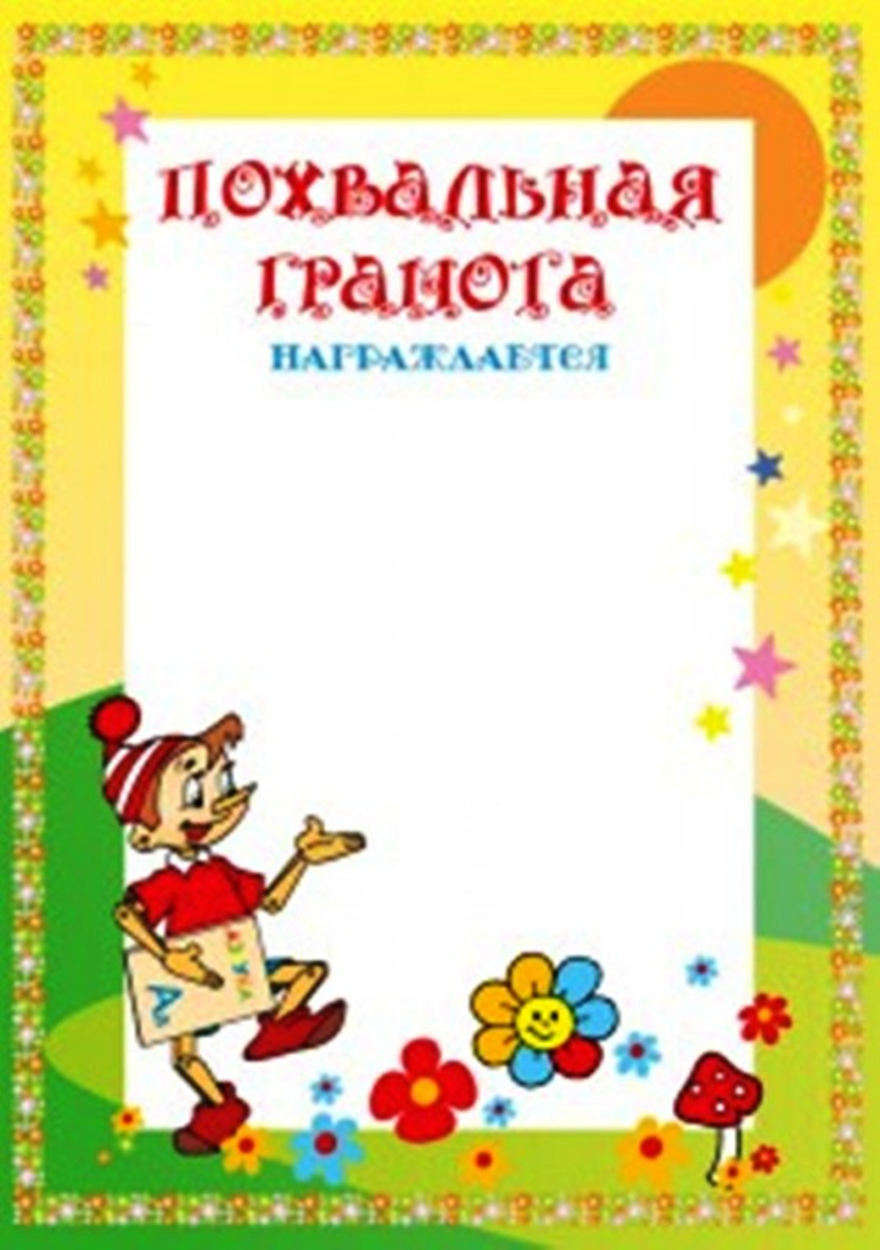 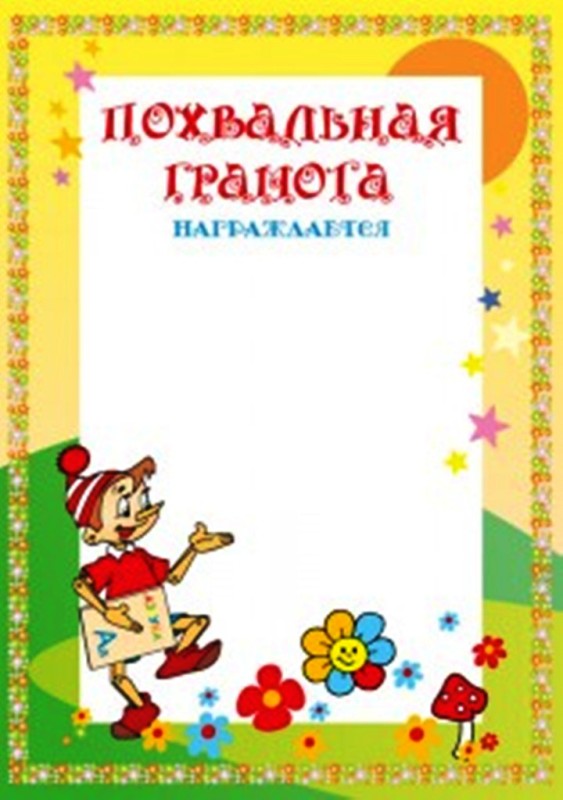 ученица   5 «Б» класса___Сидорова Мария___за участие в конкурсе    __________________________Библиотекарь                _____________Апрель 2013ученик   5 «Б» класса___Сидорова Петя___за участие в конкурсе       __________________________Библиотекарь                _____________Апрель 2013